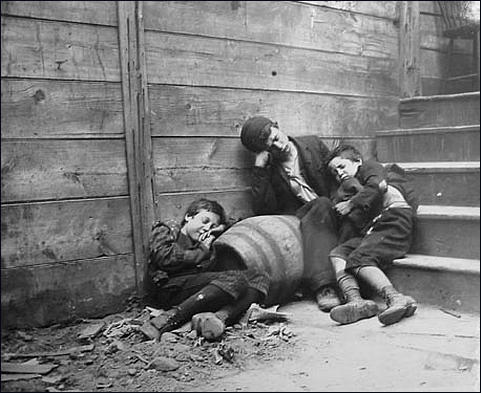 Jacob Riis – Street Arabs in their Sleeping Quarters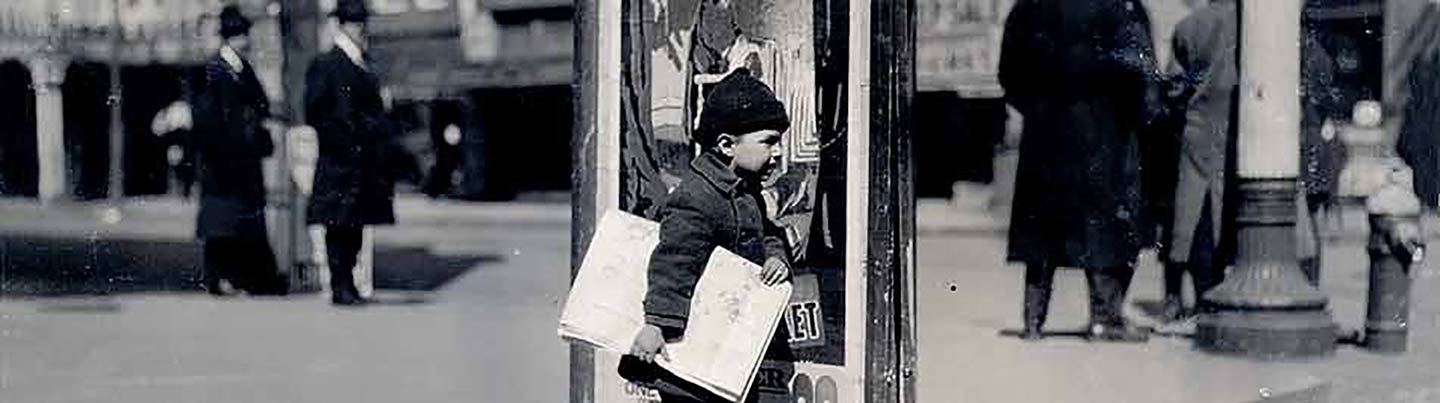 Young Newsie 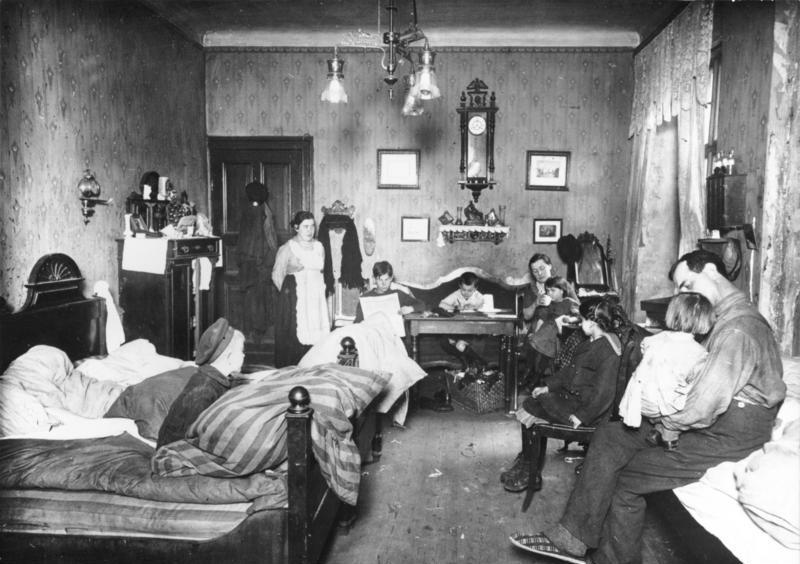 Life in the Tenements 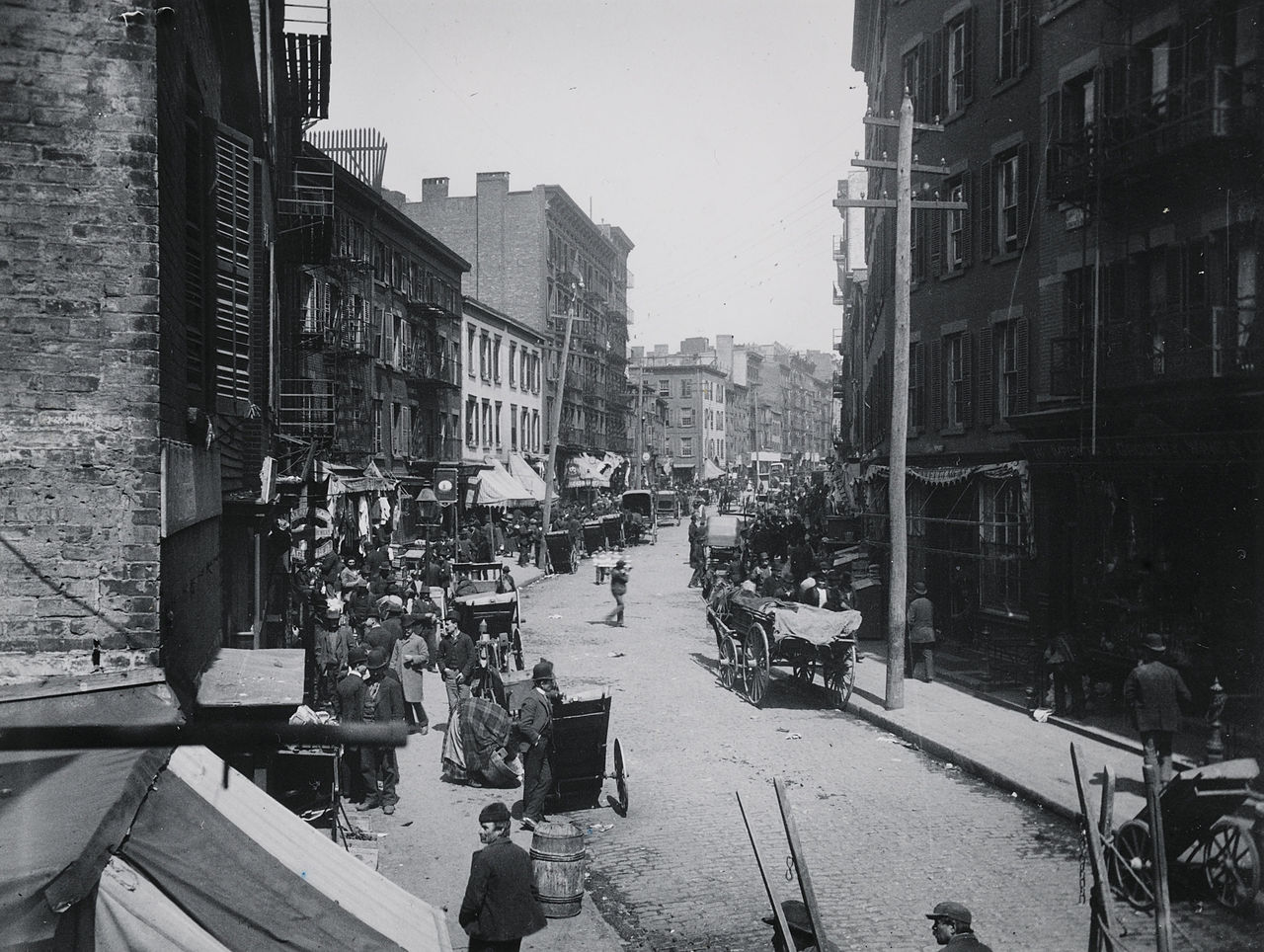 Life in New York City 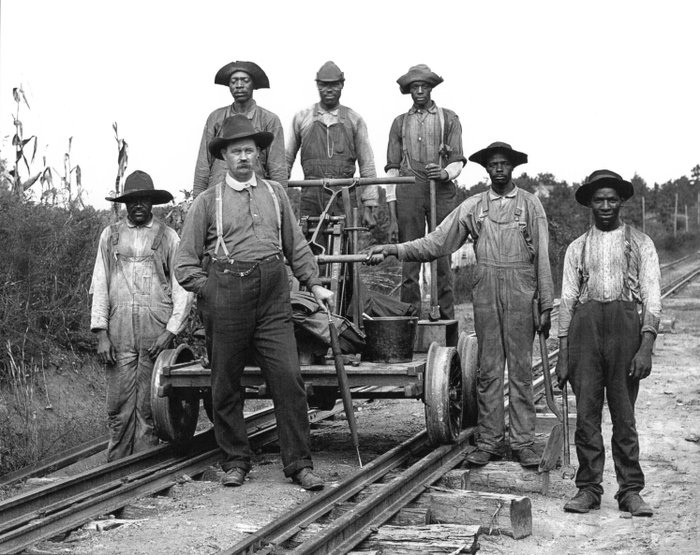 Railroad Workers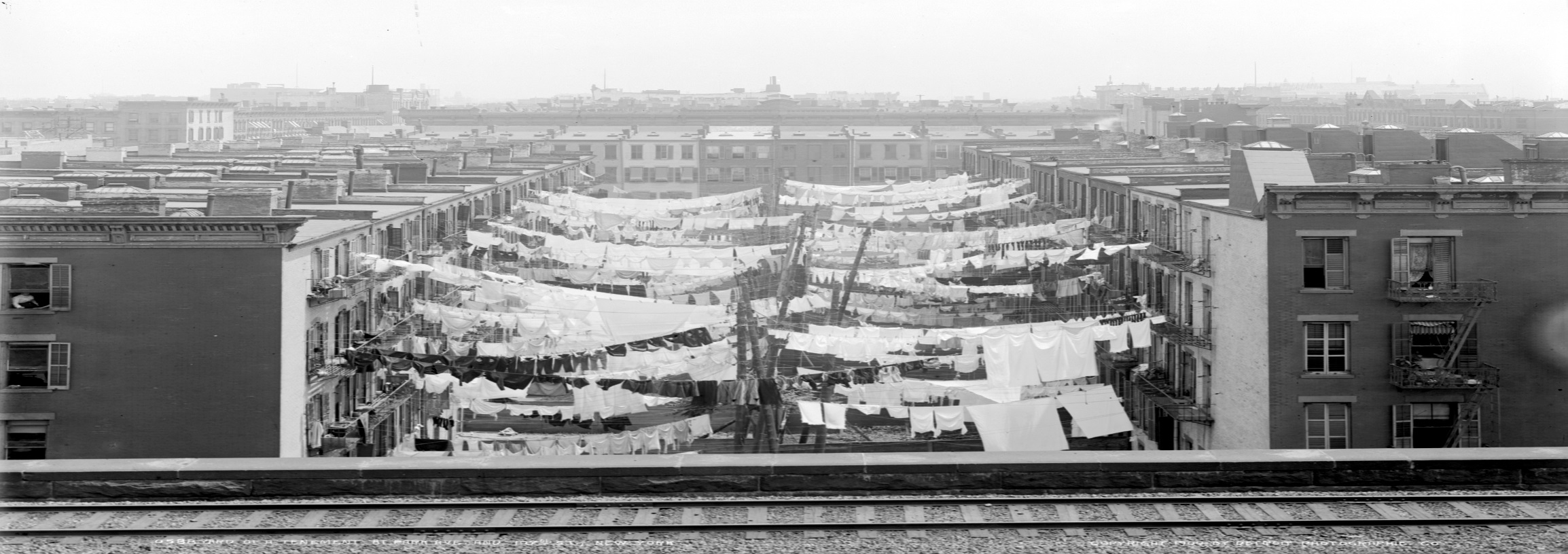 Life in the City 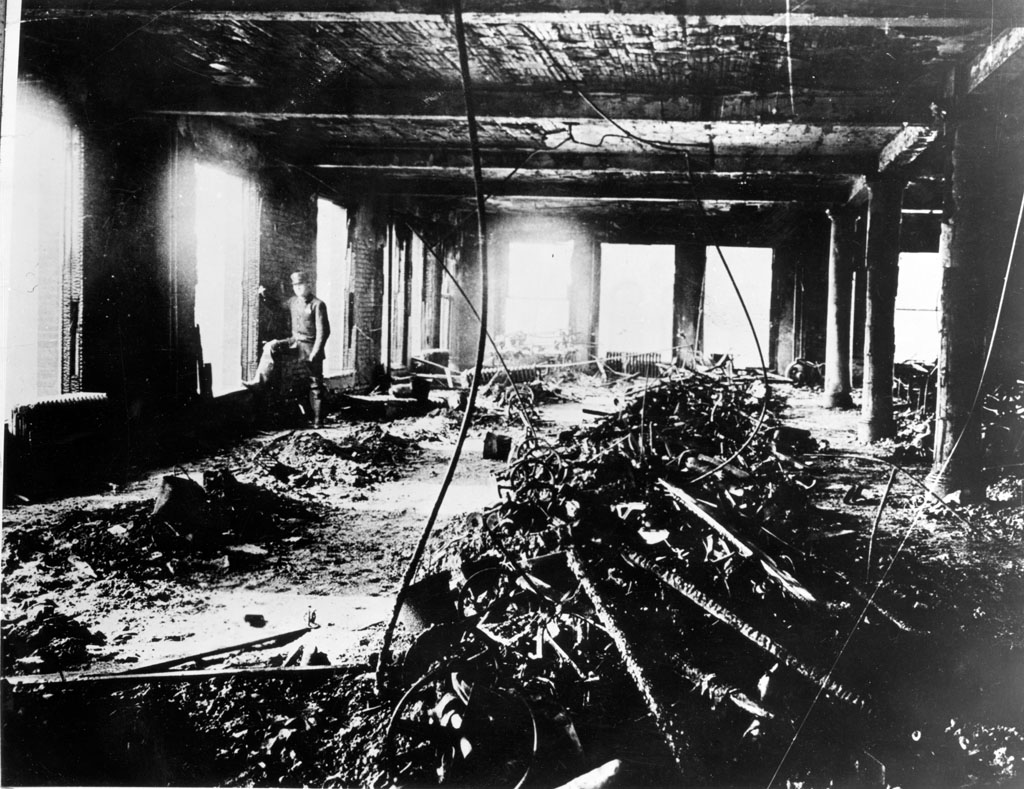 Shirttail Waist Factory Fire 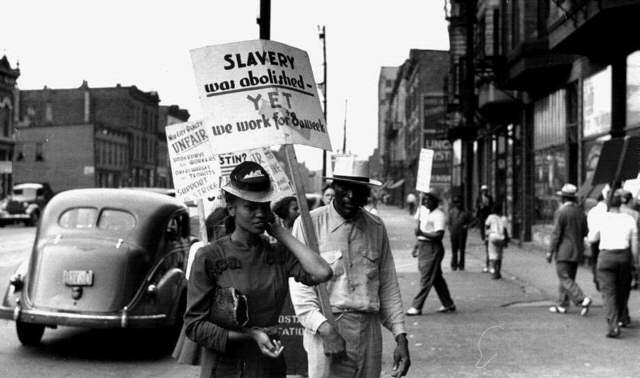 Protests over discrimination in Chicago 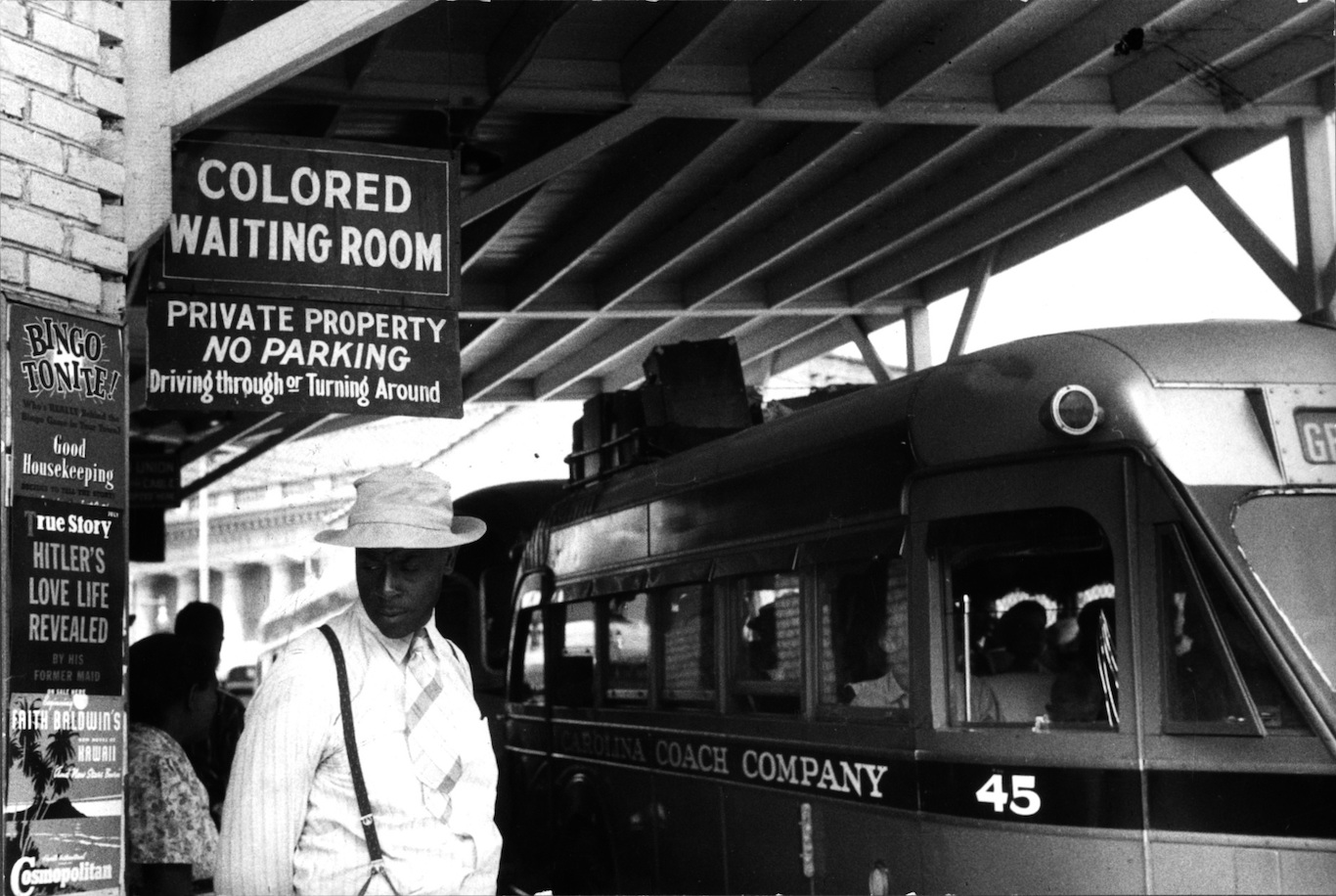 Jim Crow Laws
African American Family moving from Rural South to Chicago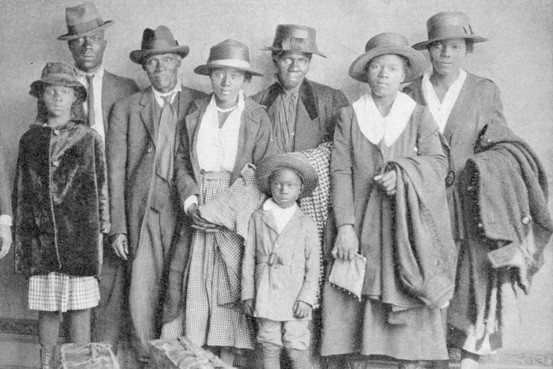 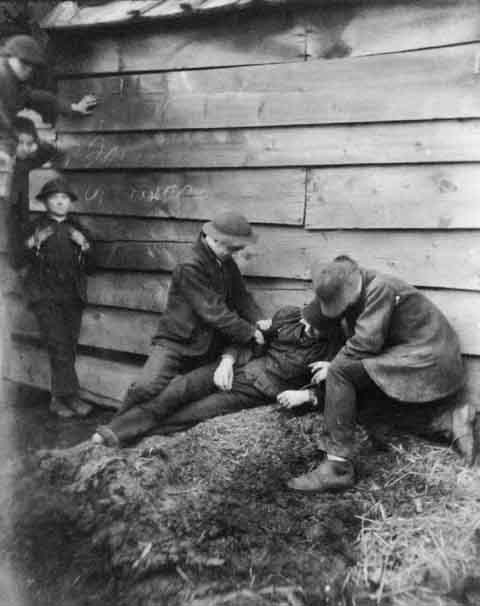 Members of the Gang Showing How They ‘Did the Trick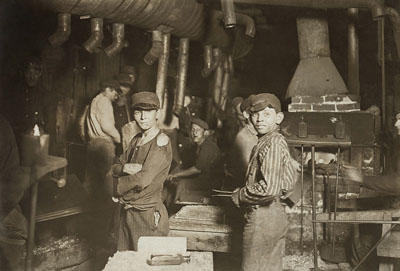 Factory Life 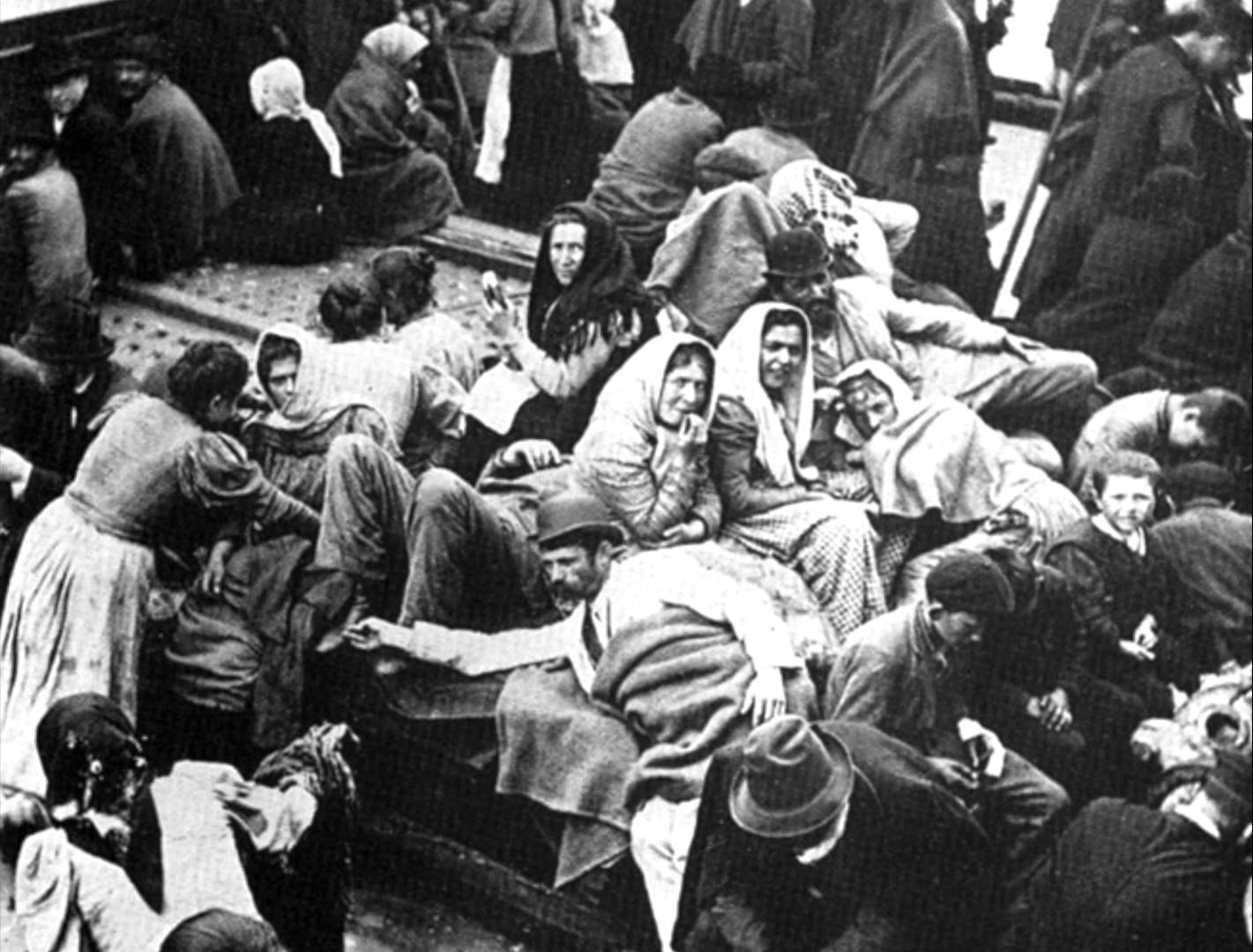 Arriving at Ellis Island Women in from the Lowell Mills 
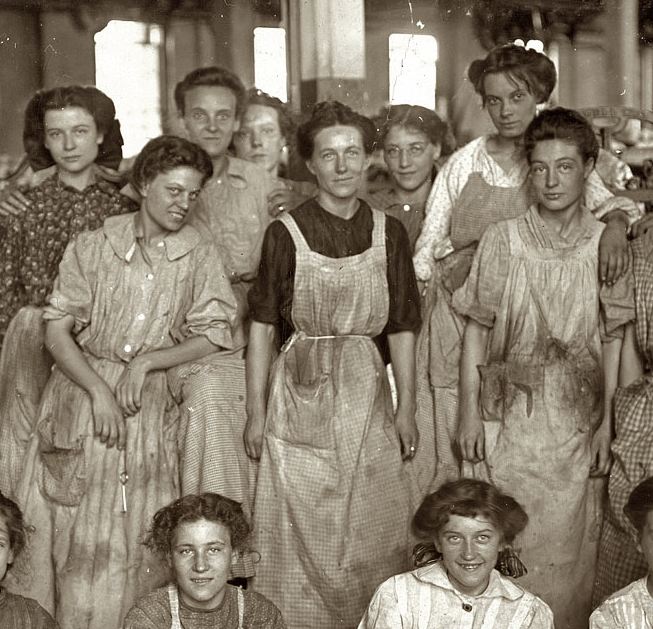 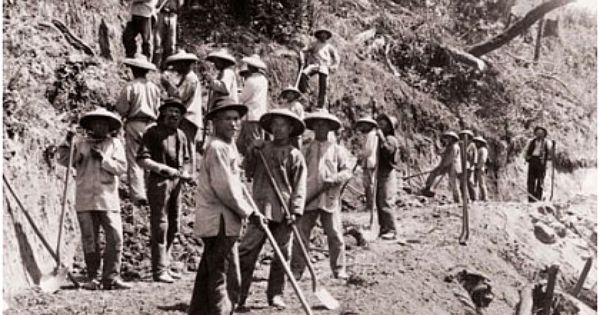 Chinese Railroad Workers 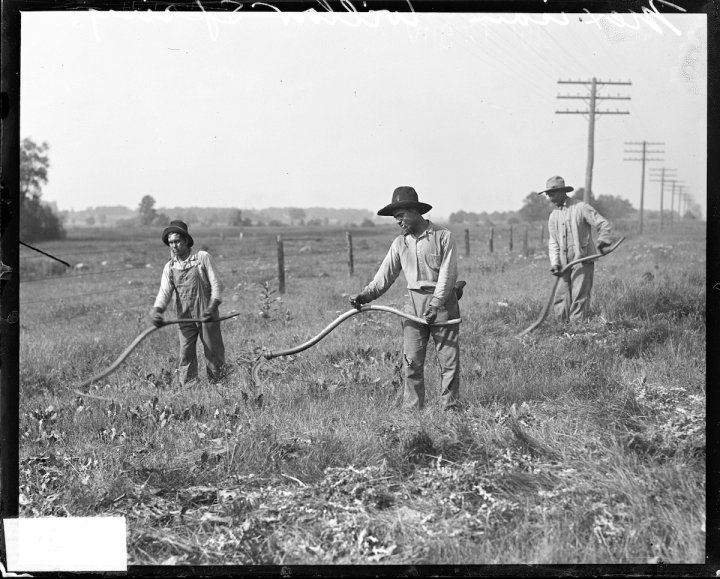 Mexican Workers on a field outside of Chicago, 1917